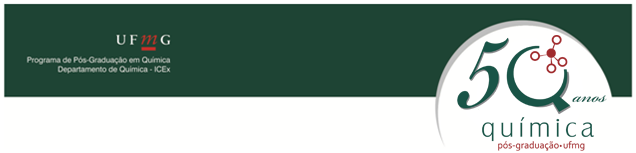 INDICAÇÃO DE COORIENTADORVenho solicitar, junto ao Colegiado do Programa de Pós-Graduação em Química, o credenciamento do(a) coorientador(a) do(a) discente ______________________________ sob minha orientação, conforme descrito abaixo, com aceite do(a) coorientador(a) e anuência do Departamento/Instituição de origem. Justificativa: (Apontando a pertinência e a complementaridade da atuação do coorientador no projeto de pesquisa.)



Nome do(a) coorientador(a):.........................................................................................................Departamento/Instituição de origem: ______________________________________________Assinatura do(a) coorientador(a)________________________________Data: ___/___/_____Anuência do Departamento/Instituição de origem do(a) coorientador(a)indicado(a)** Somente em caso de coorientadores externos ao Departamento de Química/UFMGAssinatura __________________________________________________Data: ___/___/_____Nome do(a) orientador(a)..............................................................................................................Assinatura do(a) orientador(a)__________________________________Data: ___/___/_____